Date: 25/03/20                          Tudor English and Maths answers5–6 Years English (Year 1)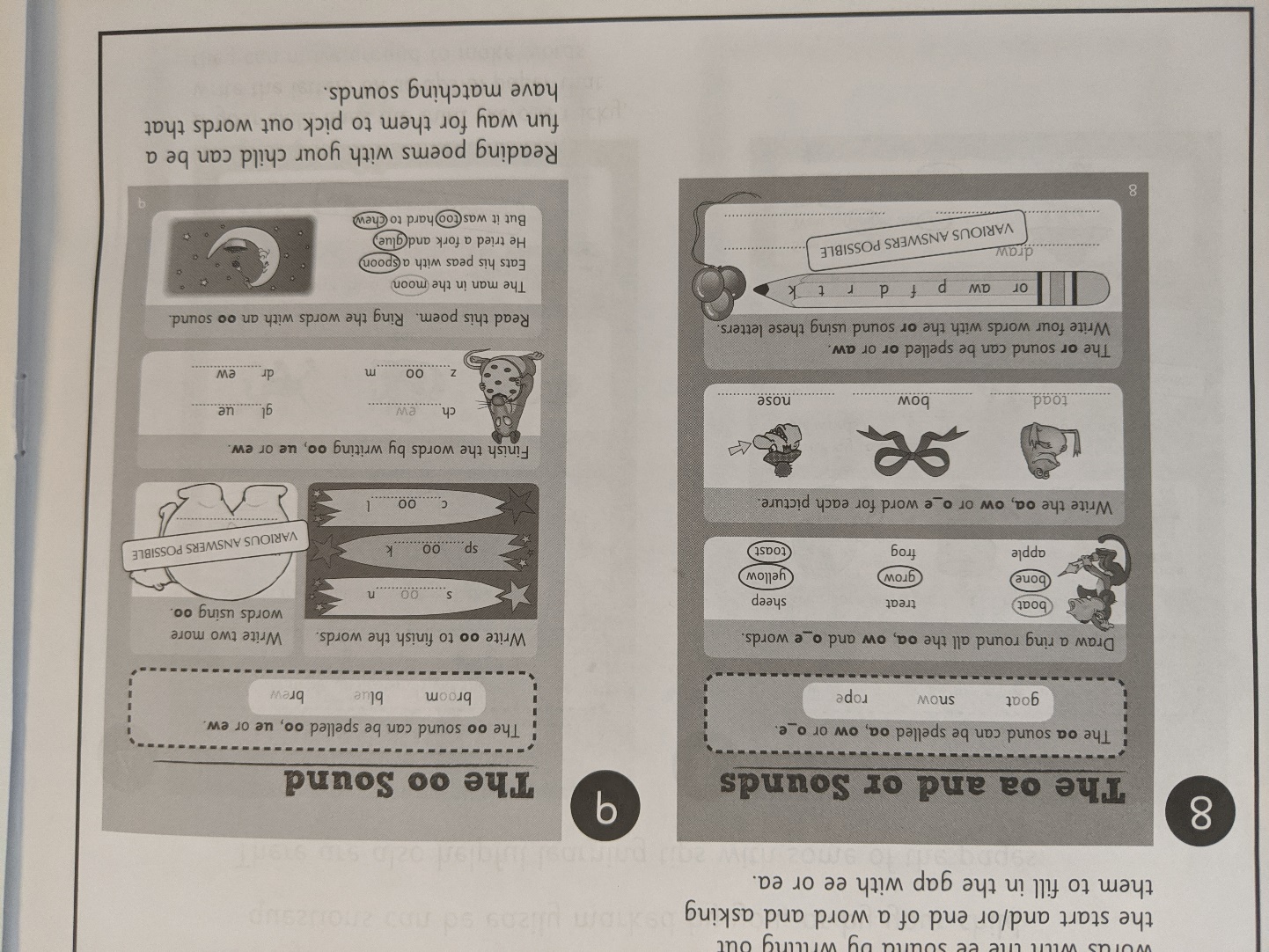 5–6 Years Maths (Year 1)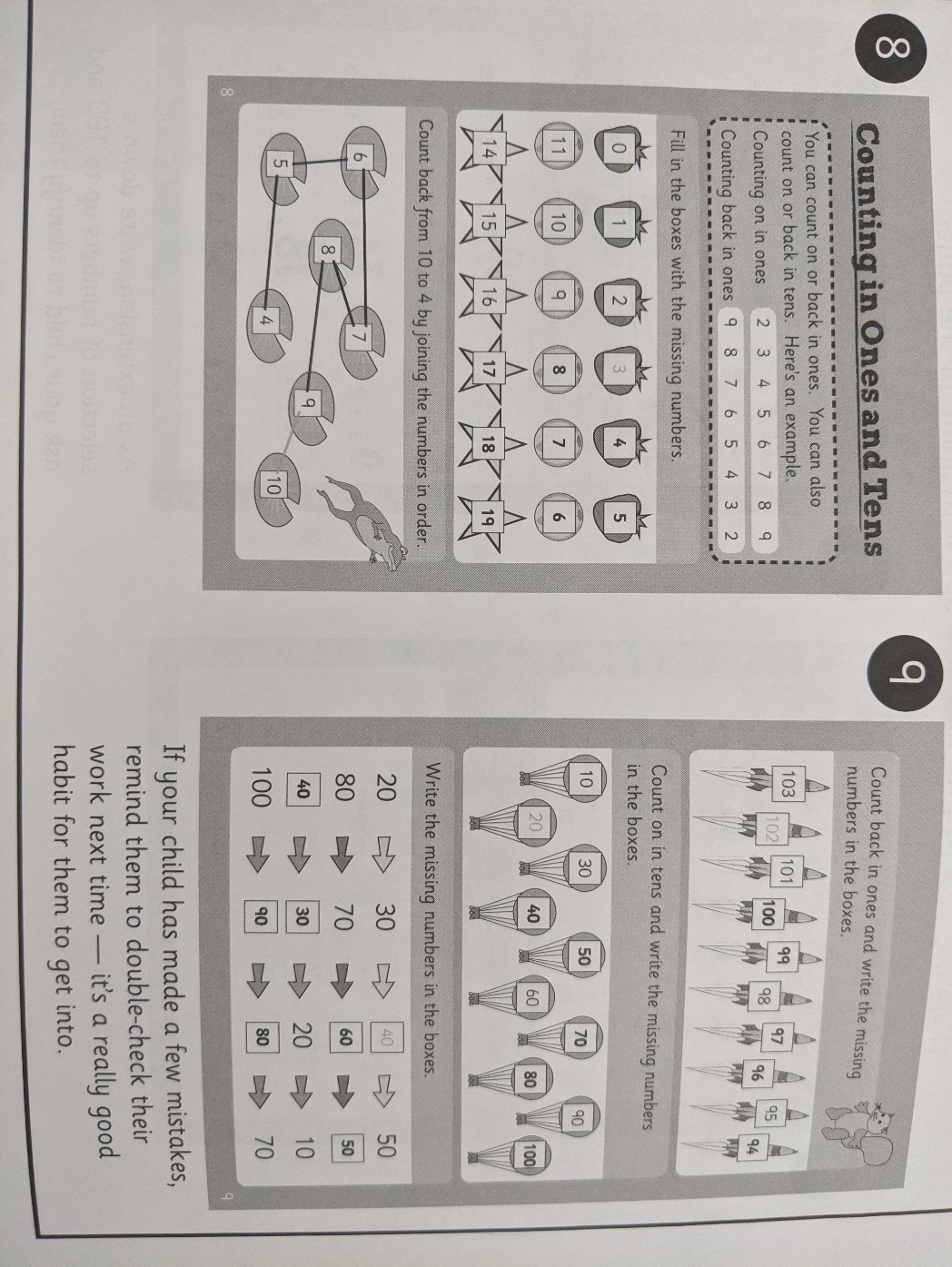 6-7 Years Maths (Year 2)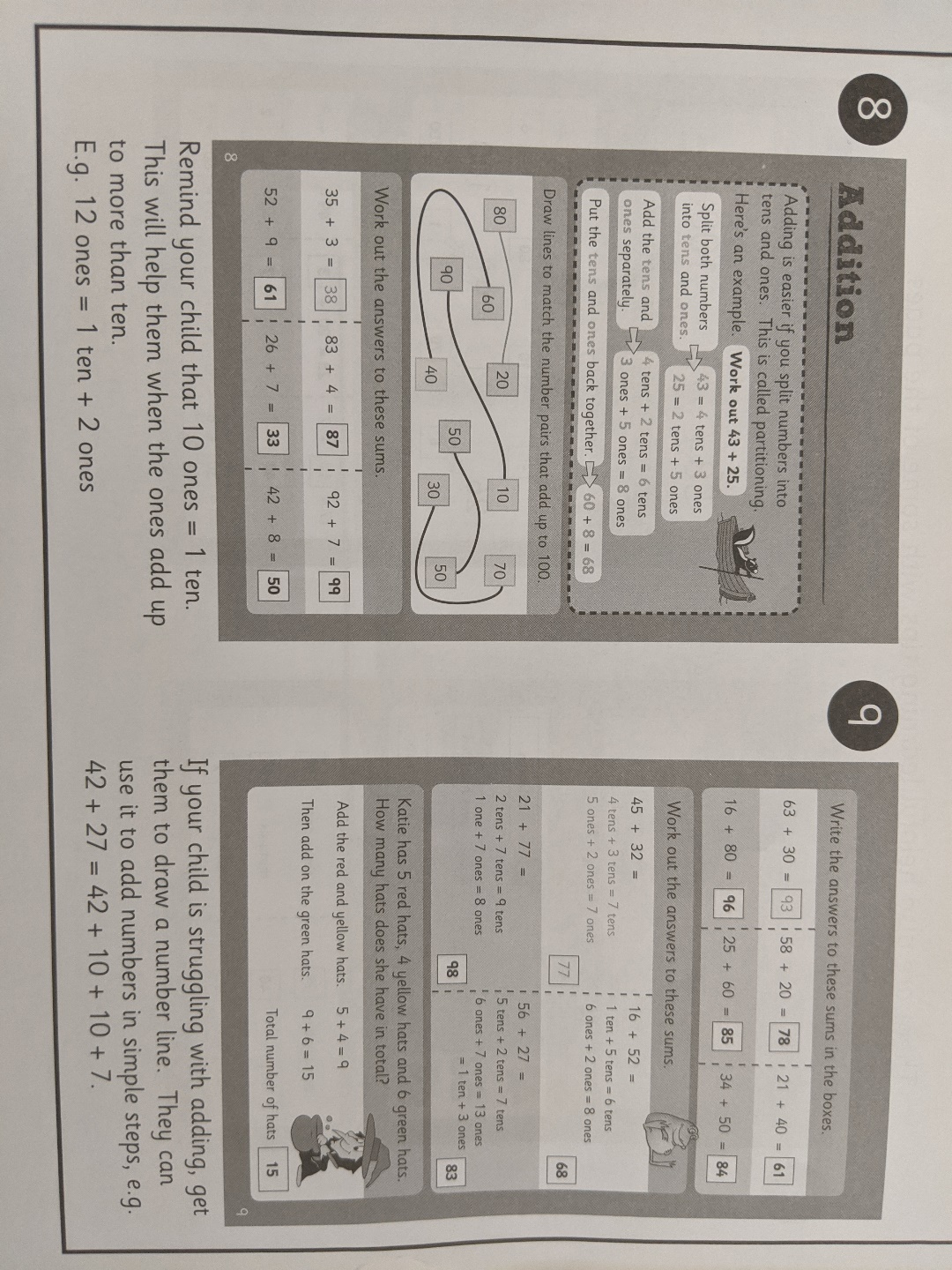 6-7 Years English (Year 2)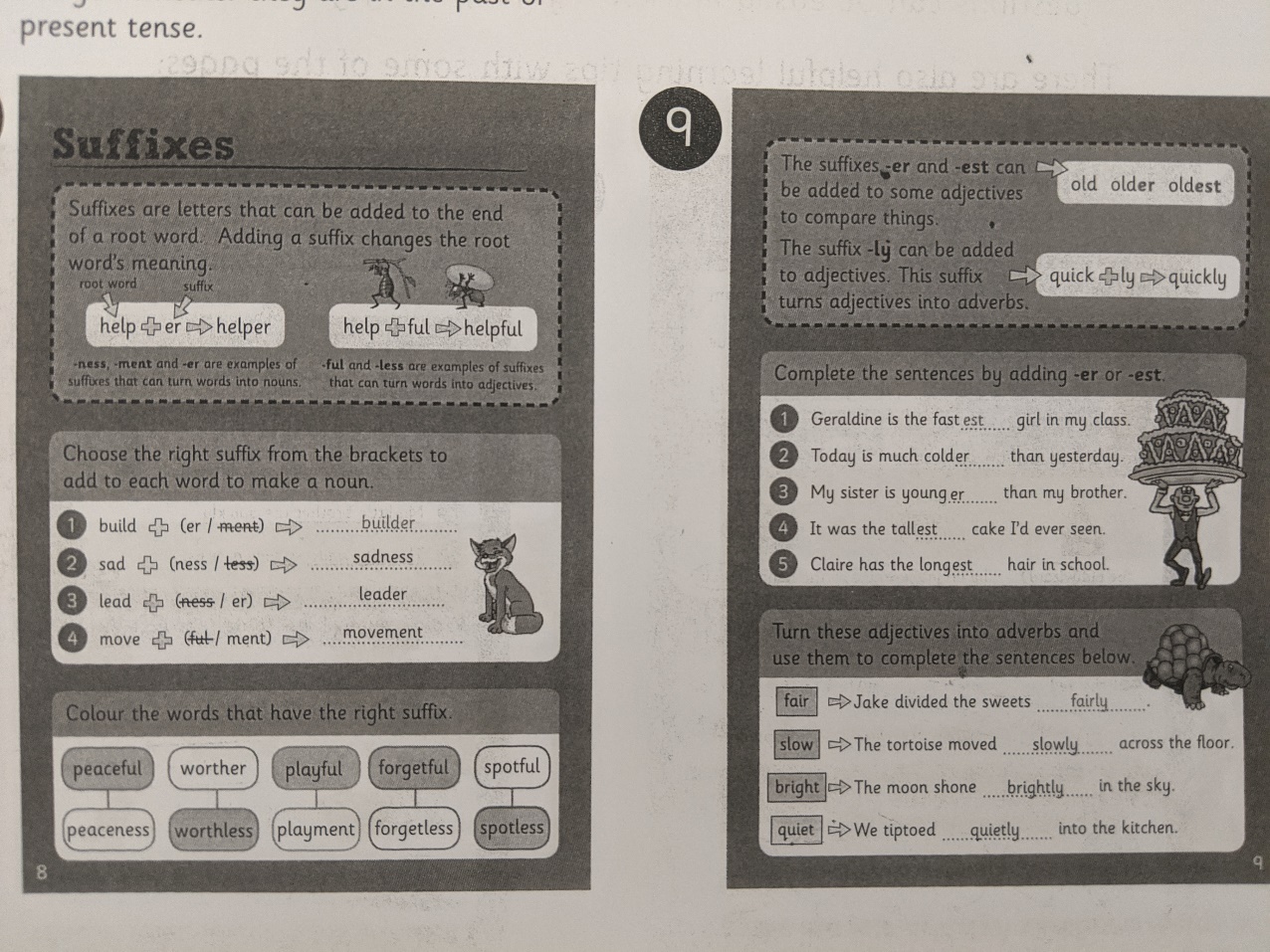 7–8 Years English (Year 3)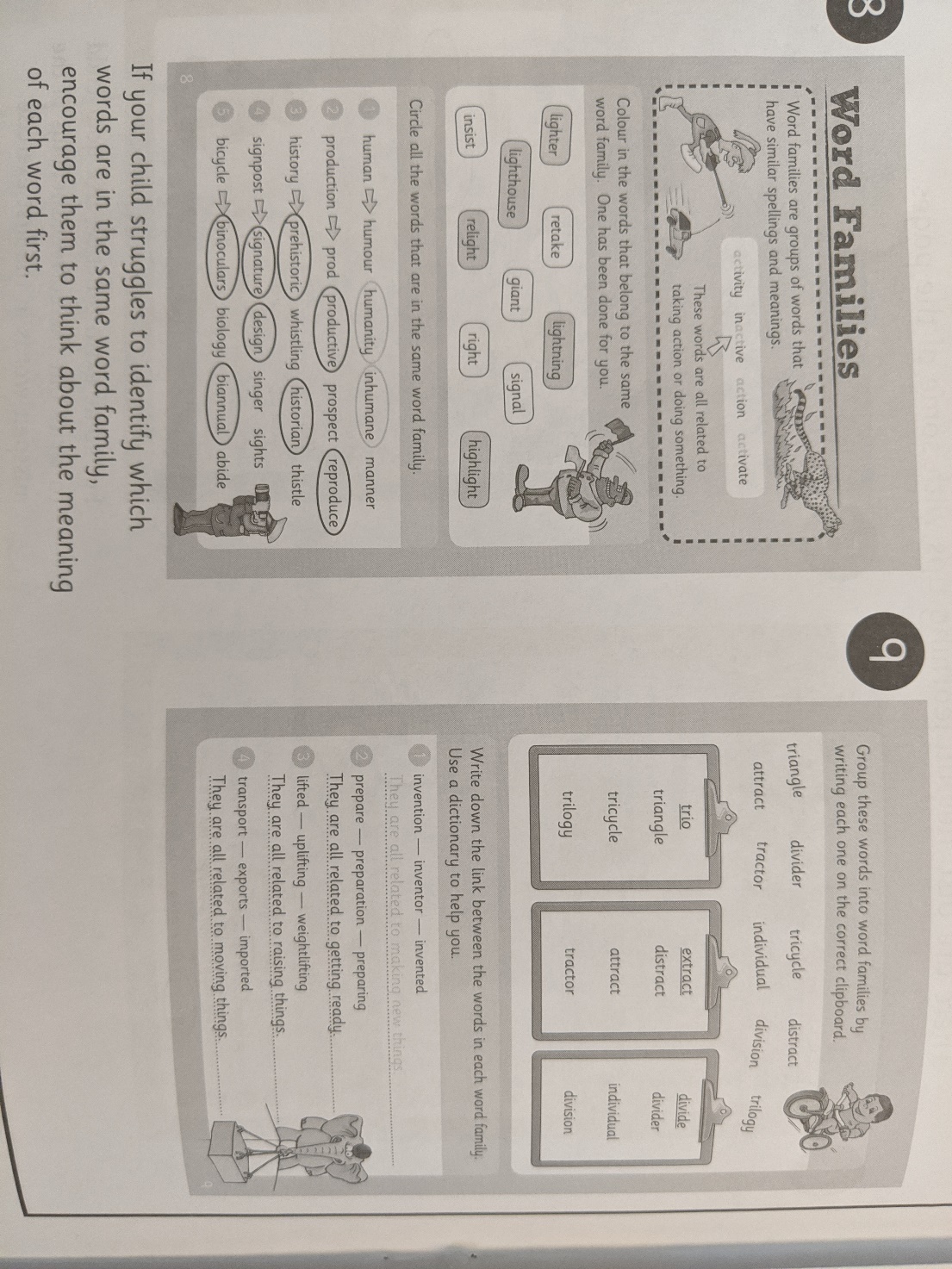 7–8 Years Maths (Year 3)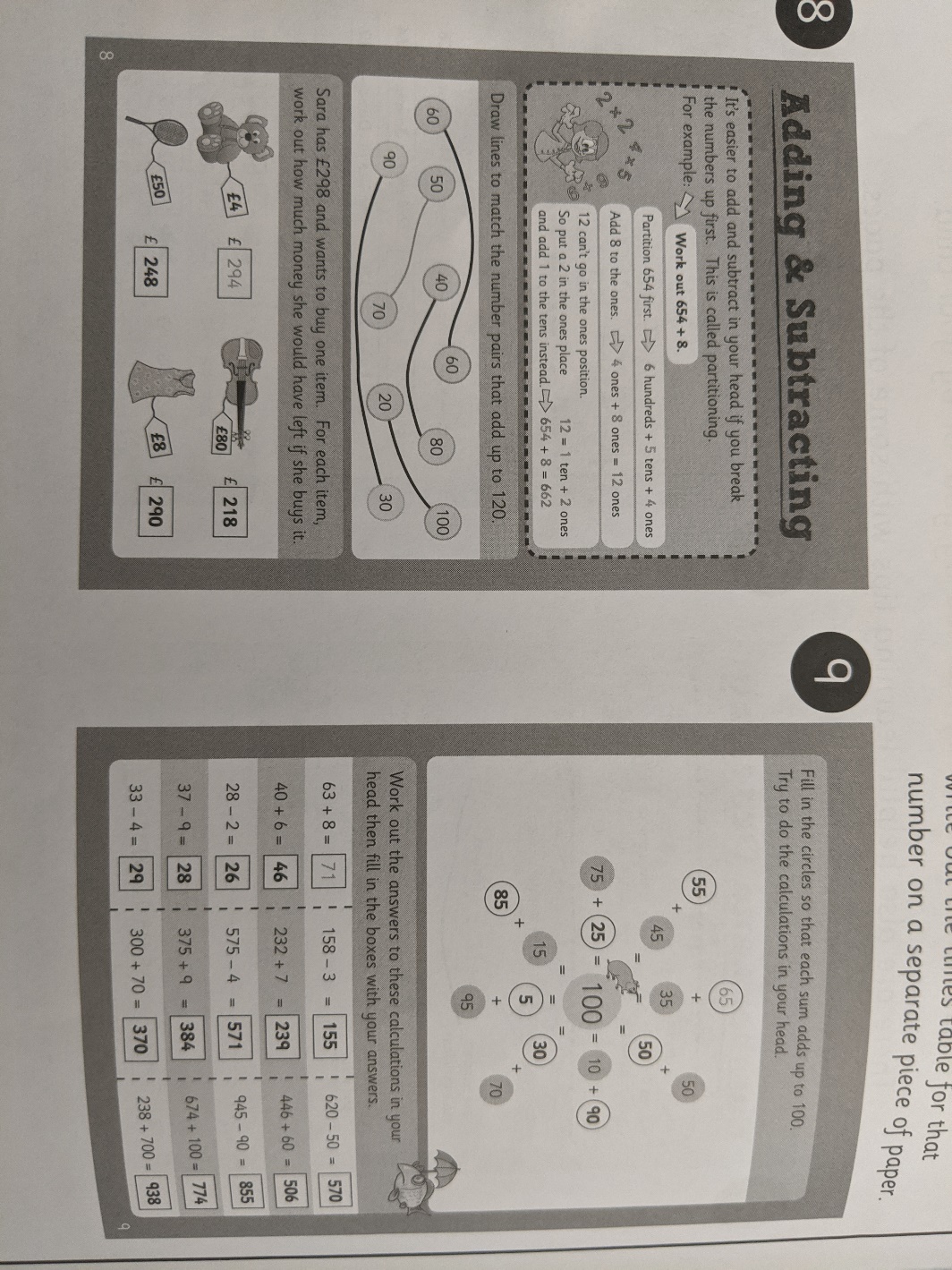 8-9 Years English (Year 4)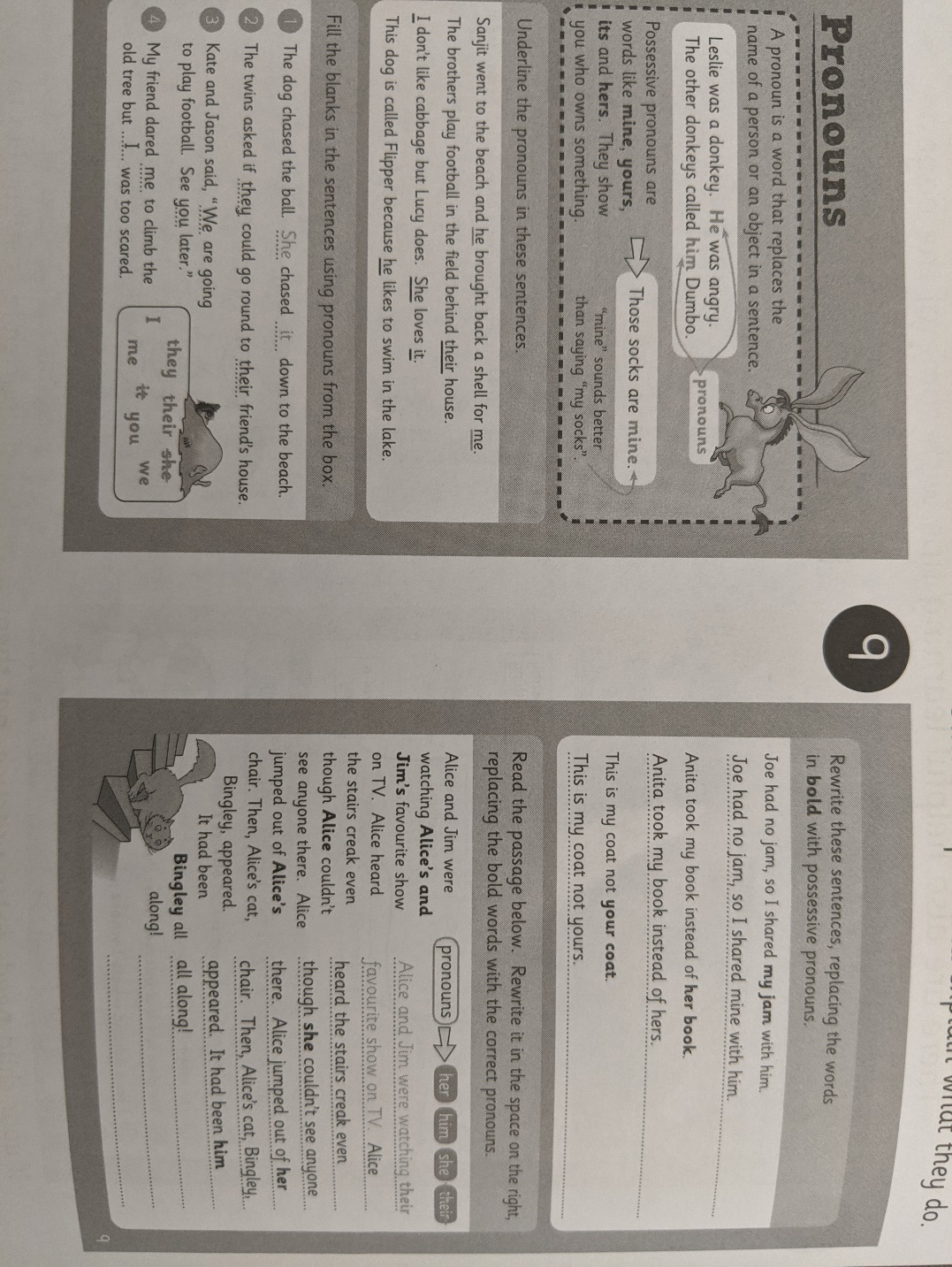 8-9 Years Maths (Year 4)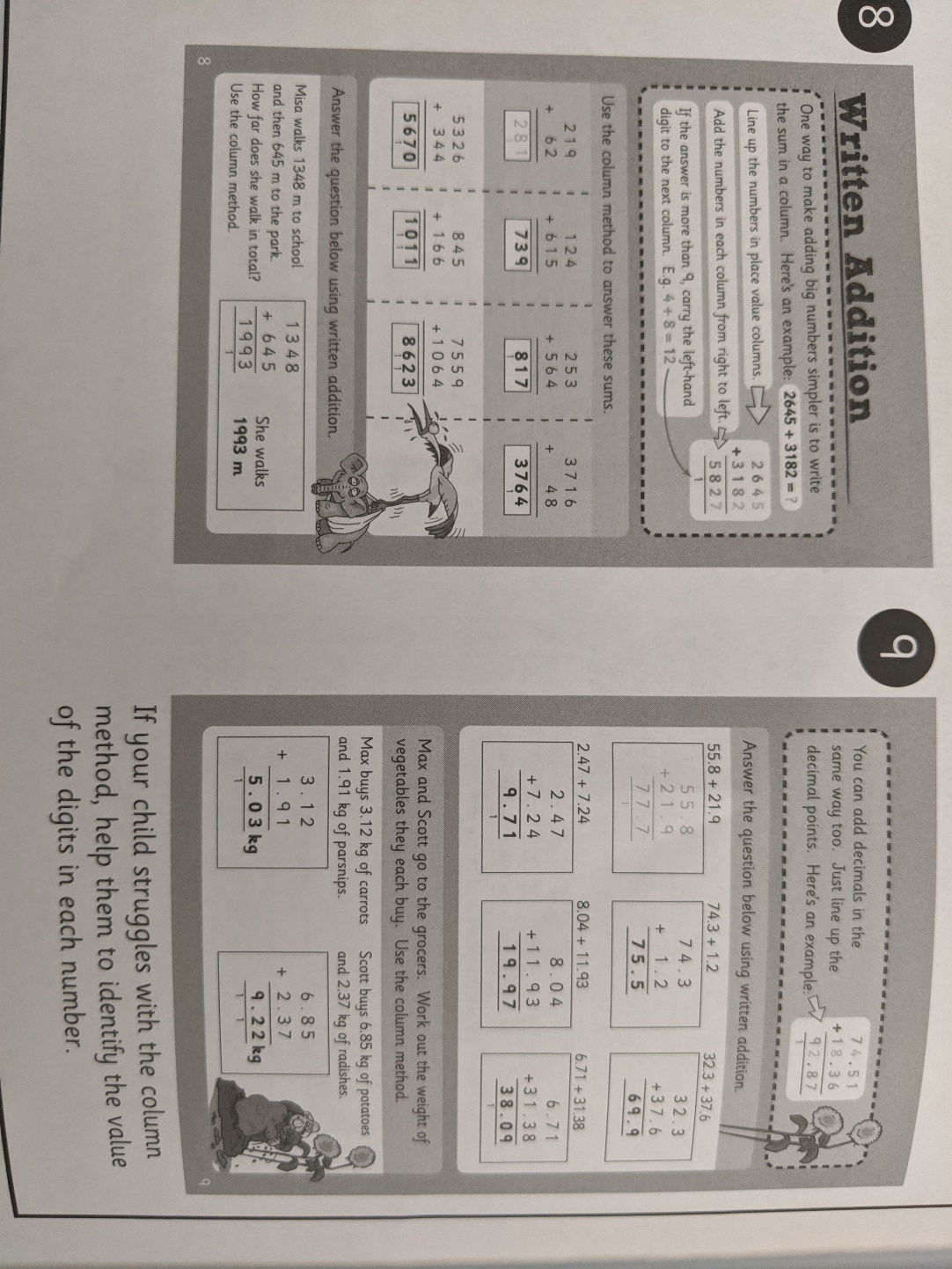 9-10 Years English (Year 5)9-10 Years Maths (Year 5)10-11 Years English (Year 6)10-11 Years Maths (Year 6)10-11 Years Reading (Year 6)